1. BÖLÜM 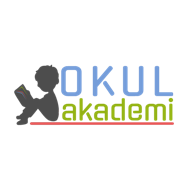 Ders		: TÜRKÇESınıf		: 6Temanın Adı / Metnin Adı		: SAĞLIK ve SPOR / BİSİKLET ZAMANIKonu		: 	Kelime Anlamı			5N 1K			Öznel Nesnel Yargılı Cümleler			Güdümlü Konuşma 			Dürüst Oyun			Edatlar			Hikaye Edici Metin Yazma2. BÖLÜM	                                                                                                                                                                                                                                                                      Öğrenci Kazanımları /Hedef ve DavranışlarOKUMAT.6.3.1. Noktalama işaretlerine dikkat ederek sesli ve sessiz okur. T.6.3.5. Bağlamdan yararlanarak bilmediği kelime ve kelime gruplarının anlamını tahmin eder. a) Öğrencilerin tahmin ettikleri kelime ve kelime gruplarını öğrenmek için sözlük, atasözleri ve deyimler sözlüğü vb. araçları kullanmaları sağlanır. b) Öğrencinin öğrendiği kelime ve kelime gruplarından sözlük oluşturması teşvik edilir. T.6.3.10. Edat, bağlaç ve ünlemlerin metnin anlamına olan katkısını açıklar. T.6.3.17. Metinle ilgili soruları cevaplar. Metin içi ve metin dışı anlam ilişkileri kurulur. T.6.3.18. Metinle ilgili sorular sorar. T.6.3.24. Metnin içeriğini yorumlar. b) Metindeki öznel ve nesnel yaklaşımların tespit edilmesi sağlanır. c) Metindeki örnek ve ayrıntılara atıf yapılması sağlanır. T.6.3.31. Metinde önemli noktaların vurgulanış biçimlerini kavrar. Altını çizmenin, koyu veya italik yazmanın, renklendirmenin, farklı punto veya font kullanmanın işlevi vurgulanır. T.6.3.35. Grafik, tablo ve çizelgeyle sunulan bilgileri yorumlar.KONUŞMAT.6.2.1. Hazırlıklı konuşma yapar. Öğrencilerin verilen bir konu hakkında görsellerle destekleyerek kısa sunum hazırlamaları ve prova yapmaları sağlanır. T.6.2.3.Konuşma stratejilerini uygular. Serbest, güdümlü, yaratıcı, hafızada tutma tekniği ve kelime kavram havuzundan seçerek konuşma gibi yöntem ve tekniklerin kullanılması sağlanır. YAZMAT.6.4.3. Hikâye edici metin yazar. b) Öğrenciler yazım kılavuzundan yararlanmaları ve yeni öğrendiği kelimeleri kullanmaları için teşvik edilir. T.6.4.4. Yazma stratejilerini uygular. Güdümlü, serbest, kontrollü, tahminde bulunma, metin tamamlama, bir metni kendi kelimeleri ile yeniden oluşturma, boşluk doldurma, grup olarak yazma gibi yöntem ve tekniklerin kullanılması sağlanır.Öğretme-Öğrenme-Yöntem ve TeknikleriOkuma, anlatım, açıklamalı okuma ve dinleme, soru cevap, altını çizerek okuma, açıklayıcı anlatım, inceleme, uygulama, günlük hayatla ilişkilendirmeKullanılan Eğitim Teknolojileri-Araç, Gereçler ve Kaynakça // * Öğretmen  * Öğrenciİmla kılavuzu, sözlük, deyimler ve atasözleri sözlüğü, EBA, İnternet,  deyimler, akıllı tahta…Öğretme-Öğrenme EtkinlikleriDikkati ÇekmeOkulumuz çevresinde en fazla ilgi gören sporun hangisi olduğu sorulacak öğrencilere. Cevaplardan yola çıkarak spor yapmanın insan sağlığına faydalarından bahsedilecek. GüdülemeÖğrencilere nisan ayıyla beraber yeni temamız olan SAĞLIK ve SPOR bölümüne geçtiğimiz söylenecek. İlk metnimiz baharın gelmesiyle bisiklet konulu “BİSİKLET ZAMANI” adlı metnin sayesinde bisiklet ile ilgili birçok bilgi sahibi olacaklarından bahsedilecek. Bir spor olarak bisiklet kullanmanın faydalarına değinileceğinden bahsedilecek. Sayfa 204’ü açmaları istenecek. Gözden GeçirmeÇevremizin bisiklet kullanmaya elverişli olup olmadığı öğrencilere sorulacak. Kısa bir sohbet ortamı oluşturulacak.Derse GeçişGözden geçirme bölümünde öğrenciler fikirlerini söyledikten sonra öğrencilerden metnin görsellerini incelemeleri istenecek. Görsel okuma yapılacak. Metin bir kez sessiz okunacak. Anlamını bilmedikleri kelimelerin altını çizmeleri istenecek. Sonra metnin bir kez de sesli okunması sağlanacak. Bölerek okuma yöntemlerine uygun olarak okuma yapılacak. Anahtar Kelimeler: spor, sürüş, taşıt, amortisör, kask, fren, gidon, zincir,Anlamını bilmedikleri kelimeler bulunacak. Anlamlarıyla beraber sözlük defterine yazılacak. 1. Etkinlik Metinde geçen bazı kelimelerin  anlamları bulunup yazılacak. zemin: Taban, döşeme, yermesafe: Ara, aralık, uzaklıkasfalt: Ana maddesi katran olan ve yolların kaplanmasında kullanılan karışımçamurluk: Taşıtlarda tekerleklerin üst bölümünü örten parçasele: Bisikletin oturulacak yerigidon: Yönelteçpatika: Engebeli yerlerden gelip geçenlerin ayak izlerinden oluşan, tekerlekli araç işlemeyen dar yol, çığır, keçi yolu, yolakamortisör: Motorlu araçlarda sarsıntı, sallantı vb. hareketleri en aza indiren, yayların gereksiz hareketlerini gidermeye yarayan düzendüzenek: Belli bir sonuca ulaşmak için karmaşık bir biçimde düzenlenmiş organ veya parçalar birleşimi, sistem, mekanizmakaldıraç: Az bir kuvvet ile büyük bir yükü kaldırmaya yarayan, bir dayanma noktası üzerinde hareket edebilen, inip kalkabilen sert çubuk, manivelafren: Bir makinenin, herhangi bir taşıtın hızını kesmeye veya onu durdurmaya yarayan mekanizmajant: Taşıtlarda, lastiklerin takıldığı tekerleğin çember biçimindeki bölümü, ispitarazi: Yeryüzü parçası, yerey, toprakkambur: Bel veya göğüs kemiğinin eğrilmesi, raşitizm sonucu sırtta ve göğüste oluşan tümsek2. EtkinlikMetinden hareketle 5N 1K soruları hazırlamaları istenecek. Soruları öğrenciler arkadaşlarına soracak. B kısmında ise sorular cevaplanacak deftere cevapların yazılması sağlanacak. Kim?Bisiklete binerken öncelikle kimin güvenliği düşünülmelidir?Ne?Tur bisikletlerinin ön ve arka bölümüne yük taşımak için ne takılır?Ne Zaman?Bisikletin selesini ne zaman ayarlamamız gerekir?Nerede?Dağ bisikletleri nerede kullanıma daha uygundur?Niçin?Yarış bisikletleri niçin tasarlanmıştır?Nasıl?Dağ bisikletlerinin tekerlekleri nasıldır?1. Bisikletler hangi yönleriyle farklı özelliklere sahiptir? Örneklerle açıklayınız.Kullanım amacına, sürüleceği zeminin özelliklerine ya da sürüş mesafesine göre farklı özelliklere sahiptir. Mesela arazideki kötü yol şartlarına dayanıklı olması için amortisörlü üretilen dağ bisikletleri vardır.2. Tur bisikletlerinin özellikleri nelerdir?Asfalt zeminde yapılacak uzun süreli sürüşler için tasarlanmışlardır. Ön ve arka bölümüne yük taşımak için bagaj taşıyıcılar takılabilir. Genellikle ön ve arkasında farlar bulunur. Ayrıca sürücünün ve bisikletin parçalarının kirlenmesini önlemek için tekerleklerin üst kısmında çamurlukları vardır.3. Yarış bisikleti sürücülerinin bisikleti kullanırken öne doğru eğilmelerinin nedeni nedir? Açıklayınız.Rüzgarın, bisiklet hızını etkilememesi için bisiklet sürücüleri öne doğru eğilirler.4. Yarış bisikletleri ile dağ bisikletlerinin tekerlekleri arasında nasıl bir fark vardır? Nedenleriyle açıklayınız.Yarış bisikletlerinin tekerlekleri daha ince ve düzdür. Böylece tekerlek ile yol arasındaki sürtünme az olur. Dağ bisikletlerinin tekerlekleri kalın ve dişlidir. Böylece arazi şartlarında patlamaya daha dirençlidirler. Dişli olmaları sebebiyle de engebeli arazilerde daha sağlam yol tutuşu sağlarlar.5. Bisiklet kullanırken hangi güvenlik önlemlerini almalıyız?Bisiklete binmeden önce seleyi kendimize göre ayarlamalıyız. Bisikletler için ayrılan yolları ya da motorlu araç trafiğinin olmadığı yolları kullanmalıyız. Mutlaka kask takmalıyız.6. Spor yapmak yaşamımızı nasıl etkiler? Düşüncelerinizi arkadaşlarınızla paylaşınız....3. EtkinlikÖğrenciler metinde yer alan öznel ve nesnel cümleler bulup ilgili kısımlara yazacaklar. Öznel Yargılar:• Bisiklet belki de birçoğumuzun kullandığı ilk araç.• Bisiklete binerken öncelikle kendi güvenliğinizi düşünmelisiniz.Nesnel Yargılar:• Tur bisikletleri genellikle asfalt zeminde yapılacak uzun süreli sürüşler için tasarlanmıştır.• Yarış bisikletleri asfalt zeminde ve düzgün yollarda hızlı gidebilmek için tasarlanmıştır.• Vitesli bisikletlerde farklı büyüklüklerde dişli çarklar bulunur.4. Etkinlik Öğrencilere görselden bir konu belirleyip düşünerek -not almadan yani- öğrencilerden bir konuşma planlamaları istenecek. 5. Etkinlik Dürüst Oyun (Fair Play) adına ilgili paragraf okunacak ve ilgili başlıklar altına öğrencilerden göstermek istedikleri davranışları yazmaları istenecek. Oyuncu Olarak Yapmam Gerekenler• Rakibime saygılı davranmalıyım.• Rakibim oyun esnasında düştüğünde ona yardım etmeliyim.• Hakem kararlarına itiraz etmemeliyim.• Rakibime kötü söz söylememeliyim.Seyirci Olarak Yapmam Gerekenler• Oyunu izlediğim yeri temiz tutmalıyım.• Oyuncuların dikkatlerini dağıtacak davranışlarda bulunmamalıyım.• Oyunculara kötü söz söylememeliyim.• Oyun alanına oyunu etkileyecek maddeler atmamalıyım.6.EtkinlikEdatları öğrencilere kavrattıktan sonra ilgili örnekler yapılacak ve deftere örnek olarak yazılacak. Cümleye kattığı anlamlar belirlenecek.EDATTek başına anlamı olmayan, cümle içinde kullanıldığında yan yana geldiği sözcükle anlam ilişkisi kuran sözcüklerdir. Belli başlı bazı edatlar:İleSaçını tarak ile taramış. / Kağıtları makas ile kesmiş. (vasıta, araç) Kalabalığa şüphe ile yaklaştı. (durum)Evde arkadaşımla yazılıya çalışıyorum. (birliktelik)(-e) kadarOn kadar kişi yemeğe gelecek. (yaklaşık) Akşama kadar seni bekledim. (süre)Senin kadar çalışanı görmedim. (karşılaştırma) Cennet kadar güzel vatanımız var. (benzetme)GibiElma gibi yanakları vardı. (benzetme)İçinBu emeğim senin için. / Bu göz yaşlarım senin için. (uğruna) Senin için iyi şeyler söylenmiyor. (hakkında)Otobüsü kaçırdığı için derse geç geldi. (neden) Benim için en güzel hediye tatlı bir gülüştür. (bence)YalnızO adam yalnız buraya gelir. (sınırlama)1. Babaannem, balkonundaki çiçeklere gözü gibi bakardı.2. Misafirlerimiz gelene kadar hazırlıklarımızı tamamladık.3. İş hayatı çok yoğun olmasına rağmen spor yapmaya da zaman ayırıyordu.4. Akşama doğru arkadaşlarımızla gezmeye çıkacağız.5. Sağlıklı yaşamak için düzenli spor yapmalıyız.Cümleye Kattığı Anlamlar: Benzerlik, neden, amaç, eşitlik, yön, araç gibi anlamlar katmışlardır.B Kısmında edatlar bulunacak. Akrabalarını ziyaret etmek üzere memleketlerine gittiler. üzereKitaplarım ile geçirdiğim zamanları dünyalara değişmem. ileAtatürk’e göre sporcu ahlak sahibi olmalıdır. GöreC Kısmında verilen kutulardan dörder kelime seçilerekbu kelimelerin geçtiği bir hikaye edici metin yazılacak. 7.EtkinlikTablonun üstünde verilen bilgiler ışığında tablo doldurulacak. Murat, Songül, Cemil, Zeynep, Efe ve Nehir; voleybol, tenis, güreş, basketbol, futbol ve yüzme
sporlarıyla ilgilenmektedirler. Bu kişiler her cumartesi, belli saatler arasında ilgilendikleri spor dallarıyla ilgili çalışma yapmaktadırlar.1) Herkes birbirinden farklı ve tek spor dalıyla ilgilenmektedir.2) Bütün çalışmalar ikişer saat sürmektedir.3) Tenis çalışması açık tenis kortunda; güreş, voleybol ve basketbol çalışmaları spor salonunda; futbol çalışması şehir stadında ve yüzme çalışması kapalı yüzme havuzunda yapılmaktadır.4) Nehir’in 13.00 – 15.00 arası voleybol çalışması vardır.5) Murat, şehir stadında çalışacaktır. Murat’ın çalışması 16.00’da sona ermektedir.6) Efe’nin çalışması spor salonunda, Nehir’in çalışmasından sonra başlamaktadır.7) Songül, seçtiği spor dalında raket kullanmaktadır.8) Cemil, spor salonunda, takım hâlinde oynanmayan bir spor dalında çalışmaktadır.9) Zeynep’in yüzme havuzunda çalışması bittiği anda Nehir’in spor salonunda çalışması başlamaktadır.10) Tenis çalışma saatleri ile futbol çalışma saatleri aynıdır.11) Güreş çalışma saatleri 17.00 – 19.00 arasındadır.Kişiler		İlgilendiği Spor Dalı		Çalışma Saatleri		Çalışma YeriNehir		Voleybol			13.00-15.00			Spor salonuMurat		Futbol				14.00-16.00			Şehir stadıEfe		Basketbol			15.00-17.00			Spor salonuSongül		Tenis				14.00-16.00			Açık tenis kortuCemil		Güreş				17.00-19.00			Spor salonuZeynep		Yüzme				11.00-13.00			Kapalı yüzme havuzu8.EtkinlikEtkinlikte yer alan metinden faydalanarak yeni bir spor ayakkabı tasarlamaları istenecek öğrencilerden. >> Gelecek derse hazırlık amacıyla öğrencilerden sağlıklı bir yaşam için nasıl beslenilmesi gerektiğini araştırmaları istenecek.  3. BÖLÜM Ölçme-DeğerlendirmeAşağıdaki cümlelerdeki edatları bulunuz. Okula araba ile gidiyor. Kedi gibi etrafımızda dolanıyor. Öğlene dek bütün işleri bitirmesi gerekiyor. Dersin Diğer Derslerle İlişkisiOkurken yorum yapabilme, problem çözme, düşündüğünü tasarlama, yazarken imla ve noktalamaya diğer derslerde de dikkat etmeleri sağlanır.Türkçe Öğretmeni      11.03.19Sefa AVCILAROkul Müdürü   